26.04.2024Крупный производитель оборудования для благоустройства повысил эффективность производства с помощью нацпроектаКомпания «Юмагс» – один из лидеров российского рынка по производству оборудования для благоустройства общественных пространств – подвела итоги шести месяцев участия в национальном проекте «Производительность труда». Пилотным потоком в компании была выбрана оптимизация процесса производства детского уличного спортивно-игрового комплекса. Рабочая группа предприятия совместно с экспертами Регионального центра компетенций в сфере производительности труда (структурное подразделение центра «Мой бизнес») за шесть месяцев реализации проекта провела производственный анализ, в результате которого выявила ключевые проблемы потока, которые оказывают влияние на производительность труда. После чего компания ввела новые стандарты работы на производственном участке, выбранном в качестве образца. Организовала рабочие места по системе 5С, создала эффективный информационный центр, сбалансировала загрузку и перемещение персонала, сократила время ожидания в потоке и др. В результате специалисты добились уменьшения времени протекания процесса на 17%, увеличения оборачиваемости на 39%, а также увеличили выработку на 13%.«Благодарим Региональный центр компетенций за помощь в реализации нашего проекта. Нам дали инструменты, которые действительно показали свою эффективность. Приятно получать консультации от специалистов, имеющих колоссальный производственный опыт, это вызывает уважение и доверие. Всего за полгода мы получили реальный экономический эффект, который составил 41,5 млн рублей, и это только начало: уже завтра мы приступаем к оптимизации процесса отгрузки на складе готовой продукции, а следующий этап – оптимизация технологических процессов на участке шлифовки», – рассказал директор ООО ПК «Юмагс» Александр Юрков.Тиражировать полученные навыки на другие потоки, внедряя корпоративную культуру непрерывных улучшений, предстоит обученным сотрудникам предприятия – сертифицированным инструкторам по бережливому производству и руководителю созданного проектного офиса. В первый год участия в нацпроекте предприятие должно увеличить производительность труда не менее чем на 5%. Напомним, что высококвалифицированную экспертную поддержку предприятие получает бесплатно в рамках национального проекта. «Огромное спасибо директору предприятия Александру Михайловичу за оказанное доверие и за участие в проектной работе. Отличный результат реализации проекта во многом получен благодаря вашей вовлеченности. Отмечу также, что производительность труда – комплексный показатель, который показывает эффективность работы всего предприятия. Предприятие может генерировать огромный объем выручки, может работать в 3 смены, но если производительность труда низкая, то устойчивость этого предприятия и перспективы достаточно туманны, особенно в меняющихся условиях, которых мы живем. Поэтому производительность труда – это один из качественных показателей работы предприятия и очень важно ориентироваться на этот показатель, стремиться к его улучшению. Вы начали выравнивать производство, внедрять инструменты, которые позволяют вам сбалансировать производство, внедрять на предприятии культуру непрерывных улучшений производственных процессов. Желаем вам сохранить и преумножить запал, который вы получили за эти 6 месяцев в рамках проекта. В любое время мы ждем вас на площадке Регионального центра компетенций для получения консультации и поддержки», – говорит руководитель Регионального центра компетенций в сфере производительности труда Красноярского края Павел Безсалов.Узнать подробности и подать заявку на участие в нацпроекте предприниматели могут на портале производительность.рф. Получить все необходимые консультации можно в центре «Мой бизнес» по телефону 8-800-234-0-124.Справка:Компания «ЮМАГС» — один из лидеров российского рынка по производству оборудования для благоустройства общественных пространств было основано в 2007 году. «ЮМАГС» производит более 700 наименований продукции в четырех товарных категориях: детское игровое уличное оборудование; спортивное уличное оборудование; травм безопасное покрытие; оборудование для благоустройства.Дополнительная информация для СМИ: +7 (391) 222-55-03, пресс-служба агентства развития малого и среднего предпринимательства Красноярского края.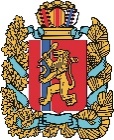 АГЕНТСТВО РАЗВИТИЯ МАЛОГО И СРЕДНЕГО ПРЕДПРИНИМАТЕЛЬСТВАКРАСНОЯРСКОГО КРАЯ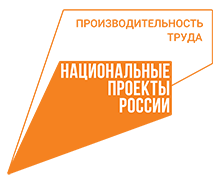 